Зимние забавы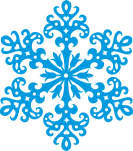 Зимушка хрустальная, вся белым-белаСколько  ты искристого снега намела!Санки с горки катятся , снег-снежок скрипит,Зимушка хрустальная  деток веселит!Веселились наши ребята после новогодних праздников весь январь. Сначала отмечали святочные праздники Рождество и Крещение, устроили посиделки , где познакомились с традициями  русского народа во время святочных недель, пели колядки, играли в народные игры, гадали.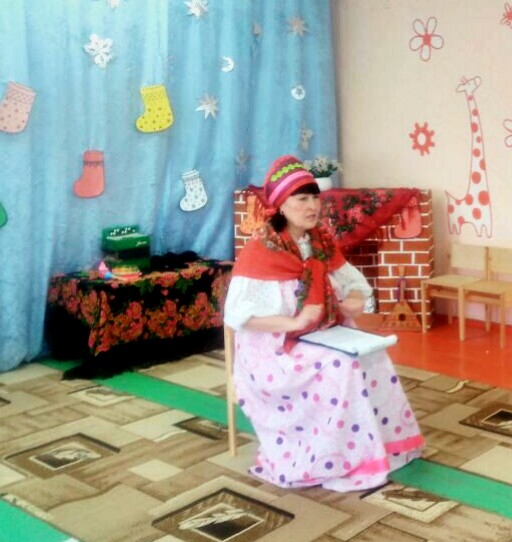 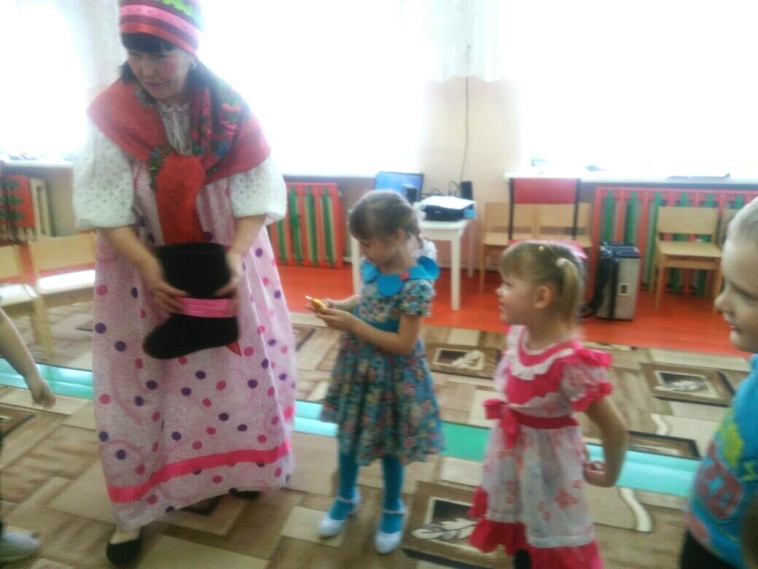 Затем устроили Праздник русского валенка,  чтобы воздать ему честь да хвалу . Дети играли с валенком, пели частушки, узнали о валенке много интересного. Например, почему валенок назвали валенком, почему он бывает разного цвета, как еще называют валенок,   как в старину использовали дырявые валенки. 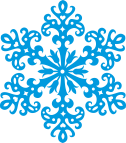 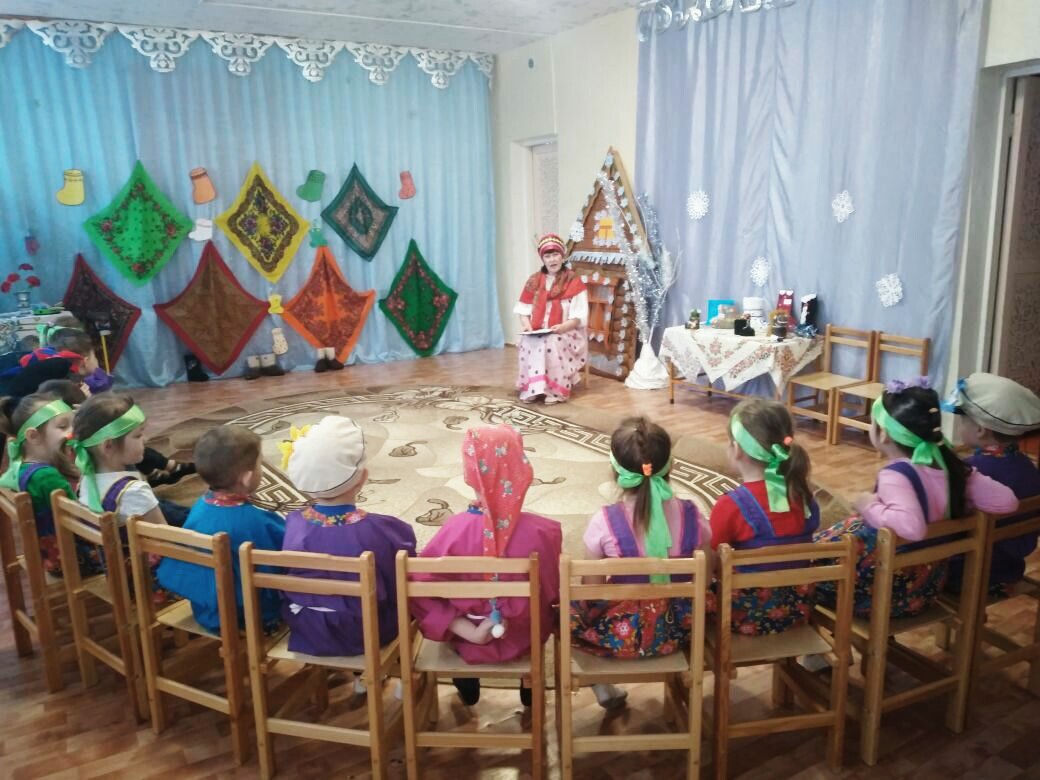 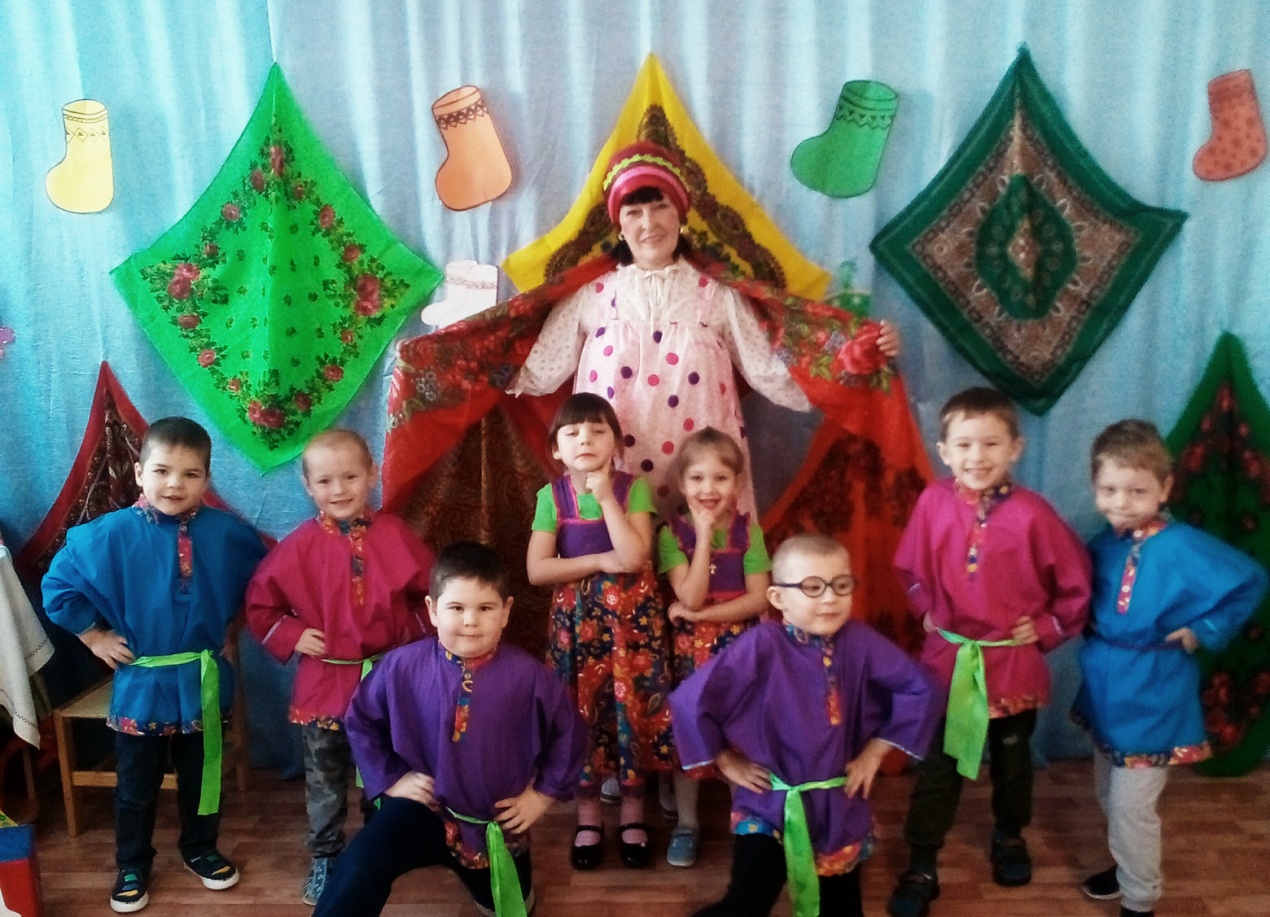 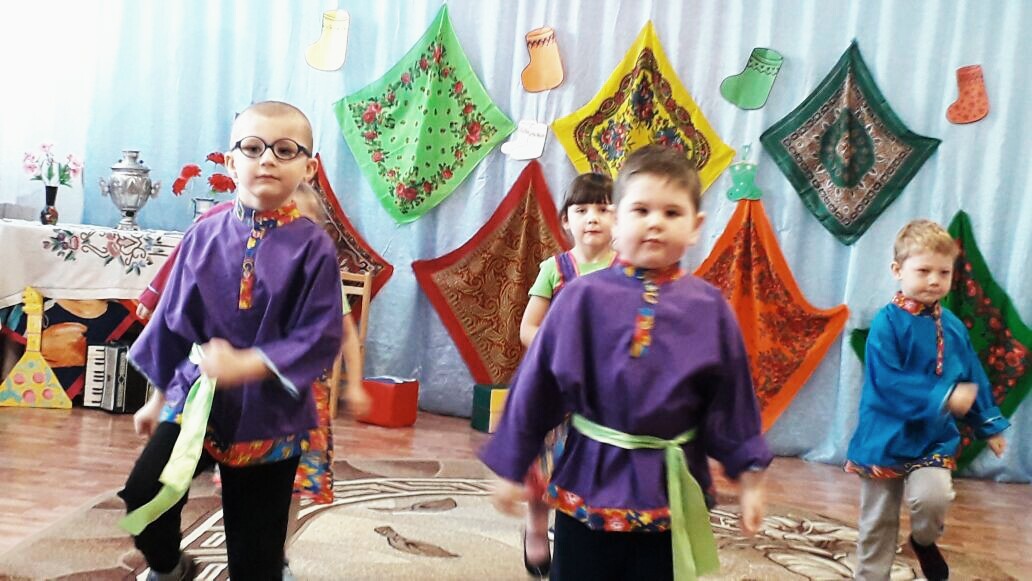 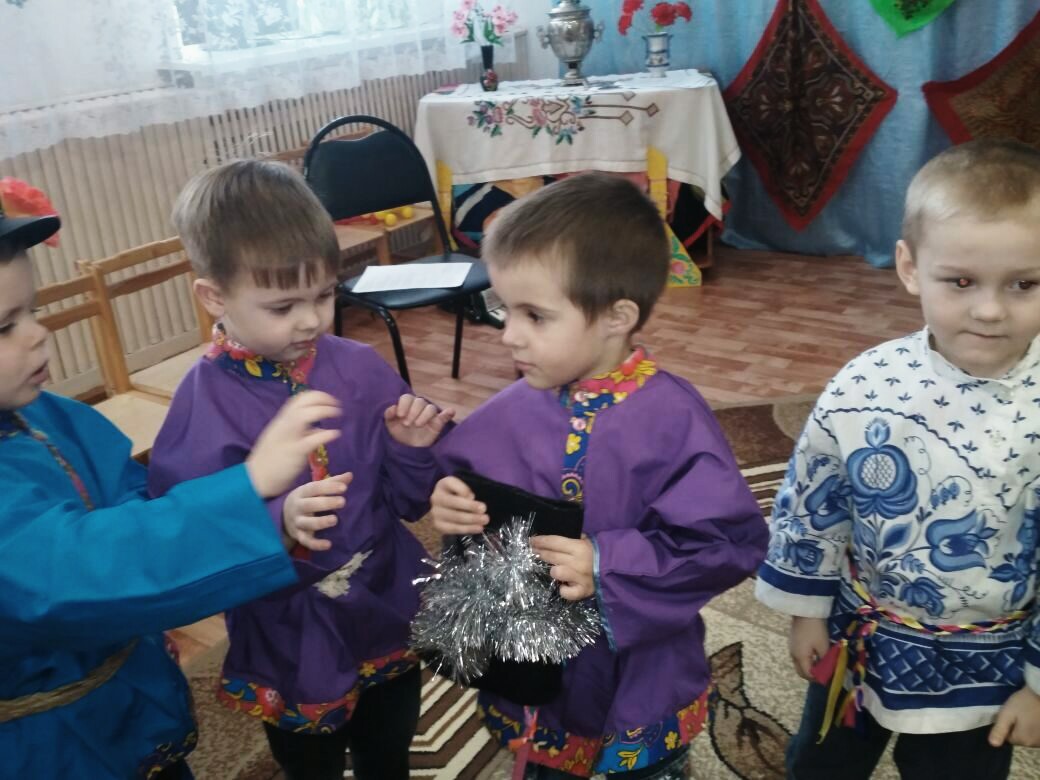 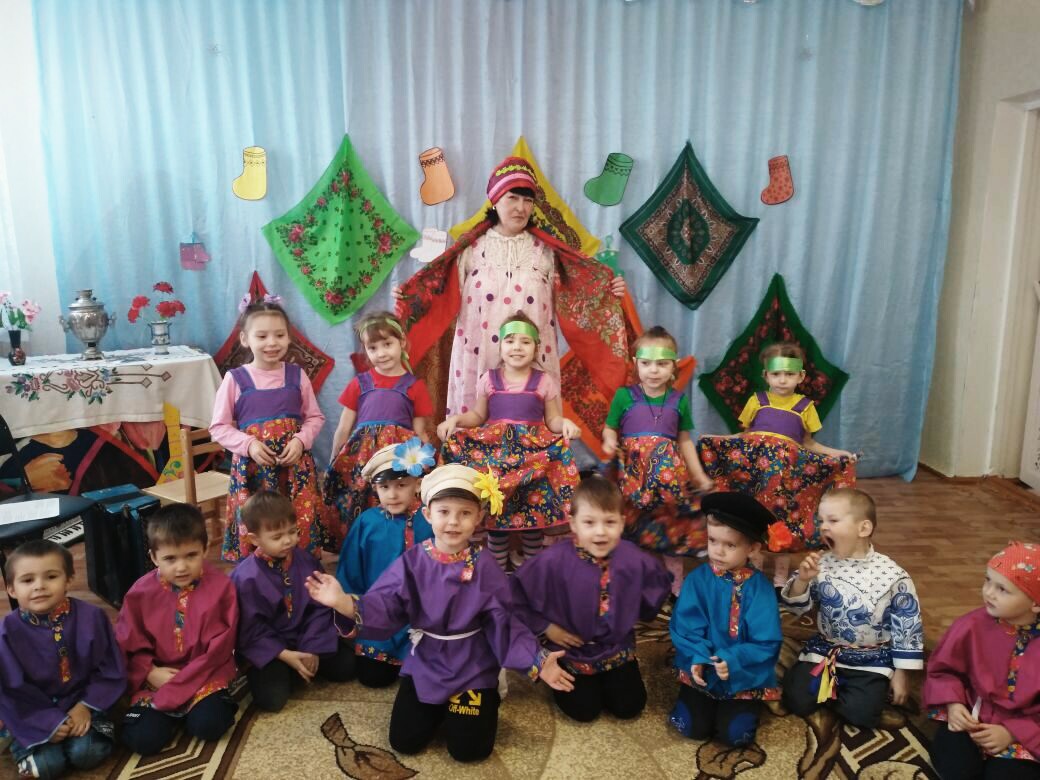 Информацию подготовила: Музыкальный руководитель Игнатьева Е.А.